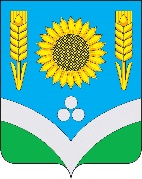 СОВЕТ  НАРОДНЫХ  ДЕПУТАТОВРОССОШАНСКОГО МУНИЦИПАЛЬНОГО РАЙОНАВОРОНЕЖСКОЙ ОБЛАСТИПОСТАНОВЛЕНИЕот 07 декабря 2022 года   № 33                           г. Россошь        Об утверждении Положения обэкспертизе результатов исполнения контрактов и этапа исполнения контракта В целях реализации Федерального закона от 05.04.2013 № 44-ФЗ «О контрактной системе в сфере закупок товаров, работ, услуг для обеспечения государственных и муниципальных нужд»ПОСТАНОВЛЯЮ: 1. Утвердить Положение об экспертизе результатов исполнения контрактов и этапа исполнения контракта согласно Приложению. 2. Опубликовать настоящее постановление в официальном вестнике  газеты «Россошанский курьер» и разместить на официальном сайте Совета народных депутатов Россошанского муниципального района в сети Интернет. 3. Контроль за исполнением настоящего постановления оставляю за собой.Глава Россошанскогомуниципального района							   Сисюк В.М.Приложение к постановлению главы Россошанского муниципального района                                                                                    от 07.12.2022 г. № 33Положениеоб экспертизе результатов исполнения контрактов и этапа исполнения контракта 1. Общие положения1.1. В соответствии с ч.3 ст.94 Федерального закона от 5 апреля 2013г. № 44-ФЗ «О контрактной системе в сфере закупок товаров, работ, услуг для обеспечения государственных и муниципальных нужд» для проверки предоставленных поставщиком (подрядчиком, исполнителем) результатов, предусмотренных контрактом, в части их соответствия условиям контракта заказчик обязан провести экспертизу.1.2. Экспертиза результатов, предусмотренных контрактом, (далее - экспертиза) может проводиться Заказчиком своими силами или к ее проведению могут привлекаться эксперты, экспертные организации.1.3. Настоящее положение определяет порядок экспертизы результатов исполнения контрактов своими силами.2. Проведение экспертизы2.1. В целях проведения экспертизы силами аппарата Совета народных депутатов Россошанского муниципального района (далее - аппарат Совета) назначаются специалисты из числа работников аппарата Совета, обладающие соответствующими знаниями, опытом, квалификацией для проверки предоставленных поставщиком (подрядчиком, исполнителем) результатов, предусмотренных контрактом, в части их соответствия условиям контракта.2.2. Специалисты могут назначаться Заказчиком для оценки результатов конкретной закупки либо действовать на постоянной основе.2.3. Специалисты, назначаемые для проведения экспертизы результатов закупки, проведенной конкурентным способом и закупкой у единственного поставщика, назначаются распоряжением главы Россошанского муниципального района. В таком распоряжении указывается фамилия, имя, отчество и должность работника аппарата Совета. 2.4. Для экспертизы результатов закупки, проведенной неконкурентным способом, работник аппарата Совета проводит экспертизу путем проставления визы согласования на документе, либо составления отдельного документа – заключения (Приложение). 2.5. В своей деятельности специалисты, проводящие экспертизу, руководствуются Гражданским кодексом Российской Федерации, Федеральным законом от 5 апреля 2013 г. № 44-ФЗ «О контрактной системе в сфере закупок товаров, работ, услуг для обеспечения государственных и муниципальных нужд», иными нормативными правовыми актами, настоящим Положением.2.6. На проведение экспертизы по одному контракту не может отводиться менее одного рабочего дня.3. Права и обязанности специалиста, проводящего экспертизу3.1. Для проведения экспертизы результатов, предусмотренных контрактом, специалист имеет право запрашивать у должностных лиц аппарата Совета и поставщика (подрядчика, исполнителя) дополнительные материалы, относящиеся к условиям исполнения контракта и отдельным этапам исполнения контракта.3.2. Результатом экспертизы может быть один из следующих основных выводов:- результат исполнения контракта соответствует условиям контракта;- результат исполнения контракта не соответствует условиям контракта;- установлены нарушения требований контракта, не препятствующие приемке поставленного товара, выполненной работы или оказанной услуги;- представленных документов недостаточно для однозначного вывода о соответствии или несоответствии результатов исполнения контракта условиям контракта.3.3. Специалист вправе отказаться от проведения экспертизы, если придет к выводу, что он не обладает необходимыми для проведения экспертизы знаниями, опытом, квалификацией.3.4. Специалист обязан отказаться от проведения экспертизы, если имеются предусмотренные законом для недопущения его для проведения экспертизы, в частности, если имеется прямая или косвенная заинтересованность в результатах проведения экспертизы.4. Оформление результатов экспертизы4.1. Результаты экспертизы оформляются в виде заключения (Приложение) или делается соответствующая запись на товарной накладной или акте выполненных работ, оказанных услуг.4.2. Заключение должно содержать указание на применяемые специалистом методы исследования, порядок исследования, содержать выводы и их обоснование, быть объективным, обоснованным и соответствовать законодательству Российской Федерации.4.3. В случае, если по результатам экспертизы установлены нарушения требований контракта, не препятствующие приемке поставленного товара, выполненной работы или оказанной услуги, в заключении могут содержаться предложения об устранении данных нарушений, в том числе, с указанием срока их устранения.4.4. Заключение экспертизы результатов исполнения контракта  прилагается к Акту приемки товаров (работ, услуг).Глава Россошанского муниципального района							     В.М. Сисюк                                                                                                  Приложение  к                                                                                                       положениюЭкспертное заключениеЯ, нижеподписавшаяся, изучив предоставленные ________________ (поставщиком, подрядчиком, исполнителем) результаты исполнения контракта № «____» от «____» _________ 20___ г. пришла к выводу о _______________ (соответствии, не соответствии) результатов условиям контракта, по следующим причинам __________________________________________________________________________________________________________________________________________________________________________________________________________________ (указывается обоснование ответственного за проведения экспертизы, с полным описанием предоставленных результатов исполнения контракта). *(заполняется в случае выявления нарушений требований контракта не препятствующих приемке)В ходе экспертной оценки ________________________________ были выявлены следующие недостатки, не препятствующие приемке: ________________________________________________________________________________________________________________________________________________________________________________________  *(заполняется в случае наличия у специалиста соответствующих предложений, раздел о сроках заполняется при наличии у специалиста предложений о сроках устранения недостатков)В целях устранения выявленных недостатков предлагается ________________________________________________________________________________________________________________________________________________________, в течение _____________________.На основании вышеизложенного рекомендуем _________________________________________________________________ (принять результаты исполнения по контракту, отказаться от приемки результатов исполнения по контракту)Ответственный за проведение экспертизы результатов исполнения контрактов 						                       _____________г. ________________«____» _________ 20___ г.